                  Formation Attelage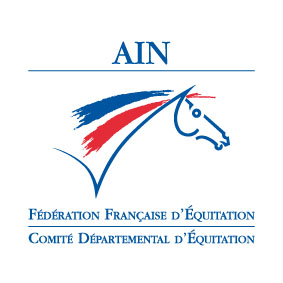 Le Comité Départemental, toujours à votre écoute, s’est rapproché d’Amélie Druguet ( BPJEPS Attelage) pour une formation enseignants .Celle-ci a lieu : Lundi 25 septembre au Domaine du Grand Maréchal 01400 SandransObjectif: transmettre aux enseignants d’Equitation des techniques de base de l’attelage pour transmission aux élèves.Intervenante : Amélie Druguet : BPJEPS  mention AttelageProgramme de la journée: 9.00 /9.30: Accueil avec café9.30 /12.30: Théorie et pratique : comment harnacher, comment atteler. Pratique en carrière pour le dressage en attelage et aux longues rênes.12.30/14.00 : Repas tiré du sac (pas de micro-ondes)14.00 /16.30 : Partie pratique: Maniabilité et marathon en attelage et longues rênes.16.30/ 17.00: Questions diverses et débriefing de la journéeLes activités seront exécutées par binômes.Stage GRATUIT aux enseignants de l'Ain et pour une somme de 10 € pour les enseignants des autres départements.Inscriptions au CDE par téléphone ou mail avant le jeudi 20 septembre cde01@ffe.com / 06 85 01 18 03